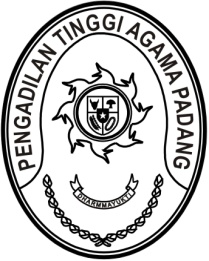 Nomor     	:	W3-A/        /KP.04.6/4/2023	15 Mei 2023Lampiran	:	-Perihal	:	UndanganYth.Dharmayukti Karini PTA PadangAssalamu’alaikum, Wr. Wb.Sehubungan dengan akan dilaksanakannya acara pelantikan Kepala Bagian Pengadilan Tinggi Agama Padang, maka kami mengundang Saudara untuk hadir pada acara tersebut yang Insya Allah akan dilaksanakan pada:Hari/Tanggal	: Selasa/ 16 Mei 2023Jam		: 09.00 WIB s.d selesaiTempat	: Pengadilan Tinggi Agama PadangPakaian	: Seragam Dharma Yukti Karini Lurik NusantaraDemikian disampaikan, atas kehadirannya diucapkan terima kasih.WassalamKetua,Dr. Drs. H. Pelmizar, M.H.I.NIP. 195611121981031009